Süleyman Demirel Üniversitesi Vizyoner Dergisi, Yıl: 2022, Cilt: 13, Sayı: 30. YönOrg 2022, 16-28.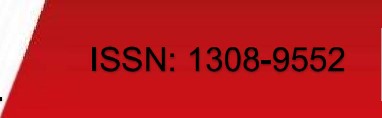 Süleyman Demirel University Visionary Journal, Year: 2022, Volume: 13, No: 30. YönOrg 2022, 16-28.Ek I. Çevresel Örgütsel Vatandaşlık Davranışı Ölçeği (ÇÖVD)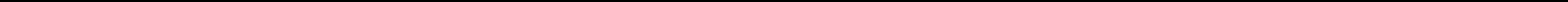 Çevresel Örgütsel Vatandaşlık Davranışı Ölçeği (ÇÖVD), çalışanların gönüllü ve isteğe bağlı olarak sergiledikleri çevre odaklı davranışlarının ölçülmesi amacıyla hazırlanmıştır.Ölçek Puanlaması beşli Likert tipine uygundur:I AslaNadirenBazenSık sıkHer zamanÇevresel Örgütsel Vatandaşlık Davranışı Ölçeği (ÇÖVD)Kendine Yönelik Çevresel Örgütsel Vatandaşlık DavranışıÇÖVDI	İşyerinde, mümkün olduğunca geri dönüşüm yaparım.ÇÖVD3	İşyerinde kullandığım malzemelerin miktarını muhafaza ederim.ÇÖVD6	işyerinde, kullandığım enerji miktarını azaltırım.İş Arkadaşına Yönelik Çevresel Örgütsel Vatandaşlık DavranışıÇÖVD2	İş arkadaşlarıma işyerinde çevre dostu olmaları konusunda yardımcı olurum.ÇÖVD4	İş arkadaşlarım arasındaki çevre dostu davranışları desteklerim.ÇÖVD8	İş arkadaşlarıma kullandıkları malzemelerin miktarını azaltmalarını öneririm.Örgüte Yönelik Çevresel Örgütsel Vatandaşlık DavranışıÇÖVD5	Çalıştığım kurumu çevre dostu ürünler satın alması konusunda ikna ederim.ÇÖVD7	Yöneticimle çalıştığım kurumun nasıl daha çevre dostu olabileceğine ilişkin fikir alış verişinde bulunurum.ÇÖVD9 Çalıştığım kurumu çevresel hayırseverliği desteklemesi için teşvik ederim. ÇÖVDIO Çalıştığım kurumu çevreye etkisini azaltması için teşvik ederim.